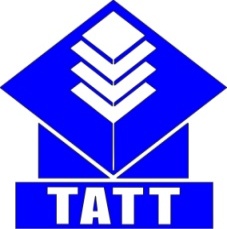 ,,,,,,,,,,,,,,,,,,,,,,,,,,,,,,,,,,,,,,,,,,,,,,,,,,,,,,,,,рабочая программаучебной дисциплиныОП.05 Метрология, стандартизация и сертификациязаочное обучениеспециальности  23.02.03 Техническое обслуживание и ремонт автомобильного транспортаТроицкое 2016Рабочая программа учебной дисциплины ОП.05 Метрология, стандартизация и сертификация разработана на основе примерной программы, составленной в соответствии с Федеральным государственным образовательным стандартом по специальности среднего специального образования 23.02.03 Техническое  обслуживание и  ремонт автомобильного транспорта.Составитель:  Левачёв С.Н. - преподаватель КГБПОУ «ТАТТ»СОДЕРЖАНИЕПАСПОРТ РАБОЧЕЙ ПРОГРАММЫ УЧЕБНОЙ ДИСЦИПЛИНЫ ОП.05 МЕТРОЛОГИЯ, СТАНДАРТИЗАЦИЯ И СЕРТИФИКАЦИЯ»1.1. Область применения рабочей программыРабочая программа учебной дисциплины является частью программы подготовки специалистов среднего звена в соответствии с ФГОС по специальности СПО 23.02.03  Техническое обслуживание и ремонт автомобильного транспорта 1.2. Место учебной дисциплины в структуре основной профессиональной образовательной программыДисциплина  ОП.05 Метрология, стандартизация и сертификация входит в  профессиональный цикл 1.3. Цели и задачи дисциплины – требования к результатам освоения дисциплины:В результате освоения дисциплины обучающийся должен:Знать: основные понятия, термины и определения;средства метрологии, стандартизации и сертификации;профессиональные элементы международной и региональной стандартизации;показатели качества и методы их оценки;системы и схемы сертификации.Уметь:выполнять метрологическую поверку средств измерений;проводить испытания и контроль продукции;применять системы обеспечения качества работ при техническом обслуживании и ремонте автомобильного транспорта;определять износ соединений.1.4. Рекомендуемое количество часов на освоение программы дисциплины:максимальной учебной нагрузки обучающегося -120 часов, в том числе:самостоятельной работы обучающегося -98 часов.обязательной аудиторной учебной нагрузки обучающегося -22 часов, из них: теоретические занятия-14 часов;             лабораторные и практические занятия-8 часов . 2. СТРУКТУРА И СОДЕРЖАНИЕ УЧЕБНОЙ ДИСЦИПЛИНЫ2.1. Объем учебной дисциплины и виды учебной работы3. условия реализации программы дисциплины3.1. Требования к минимальному материально-техническому обеспечениюРеализация учебной дисциплины требует наличия учебного кабинета  на 30 посадочных мест для теоретического обучения;Оборудование учебного кабинета:рабочее место преподавателя;комплект учебно-наглядных пособий «Метрология, стандартизация и сертификация»;учебные модули по темам;карточки- задания, тесты;технические средства измерения и контроля;технические средства обучения: мультимедийный проектор, интерактивная доска, персональный компьютер, принтер, сканер, ксерокс, программное обеспечение, видео и презентации тем.3.2. Информационное обеспечение обученияПеречень рекомендуемых учебных изданий, Интернет-ресурсов,                      дополнительной литературы Основные источники:Зворыкина, Т.И. Метрология, стандартизация и сертификация Учебник / Т.И. Зворыкина, [Текст] -  М.:2014г.Лифиц, И.М. Стандартизация, метрология и подтверждение соответствия. Учебник /И.М.Лифиц. [Текст] -  М.:2016г.Лифиц, И.М. Основы стандартизации, метрологии, сертификации. /И.М.Лифиц. [Текст] -  М.:2007г.Никифоров, А.Д. Взаимозаменяемость, стандартизация и технические измерения./А.Д.Никифоров, Т.А.Бакиев. [Текст] - М.: 2007 г.Никифоров, А.Д. Метрология, стандартизация и сертификация./А.Д.Никифоров, Т.А. Бакиев. [Текст] -  М.:  2008г.Дополнительные источники: Зайцев, С.А. Метрология, стандартизация и сертификация: электронное приложение / С.А. Зайцев, А.В. Толстов [Текст] -  М.:2015г.Ильянков, А.И. Метрология, стандартизация и сертификация: практикум / А.И. Ильянков, Н.Ю. Марсов  и др.[Текст] -  М.:2013г. Маргвелашвили, Л.В. Метрология, стандартизация и сертификация: лабораторно-практические работы / Л.В. Маргвелашвили [Текст] -  М.:2014г. Иванов, И.А. Метрология, стандартизация и сертификация на транспорте: электронное приложение / И.А. Иванов,. С.В. Урушев. [Текст] -  М.:2015г.Аристов, А.И. Метрология, стандартизация и сертификация: инструкционные карты ЛПЗ / А.И Аристов, Л.И. Карпов. [Текст] - М.:2013г. Анухин, В.И. Допуски и посадки. /В.И.Анухин. [Текст] -  М.: 2007г.Передерий, В.П. Устройство автомобиля./В.П.Передерий. [Текст] - М.: 2008г.Вахламов, В.К. Подвижной состав автомобильного транспорта./В.К.Вахламов. [Текст]-М.: 2009г.Родичев, В.А. Грузовые автомобили./В.А.Родичев. [Текст] - М.:  2007г.Стуканов, В.А. Основы теории автомобильных двигателей и автомобиля. /В.А.Стуканов.  [Текст] -М.: 2008г. Шестопалов, С.К. Устройство, ТО и ремонт легковых автомобилей./С.К.Шестопалов.  [Текст] -     М.:  2009г. Панов, Ю.В. Установка и эксплуатация газобаллонного оборудования автомобилей./Ю.В.Панов.  [Текст] -М.:  2007г.Ерохов, В.И. Системы впрыска легковых автомобилей: эксплуатация, диагностика, ТО и ремонт/В.И.Ерохов.  [Текст] -М.: 2008г.    Пехальский, В.И. Устройство автомобиля ./В.И.Пехальский, Я.А.   Пехальская . [Текст] -М.:  2007г 4. Контроль и оценка результатов освоения ДисциплиныКонтроль и оценка результатов освоения учебной дисциплины осуществляется преподавателем в процессе проведения практических занятий и лабораторных работ, тестирования, а также выполнения обучающимися индивидуальных заданий, проектов и исследований.УТВЕРЖДАЮДиректор КГБПОУ «ТАТТ»____________А.А. Завьялов«_____»  _________  2016 г.Рассмотрена  цикловой  методической  комиссией  общетехнических  и  специальных  дисциплинПротокол  № __ от «__»____ 201 __ годаПредседатель  ЦМК ____Калашников А.Н.СОГЛАСОВАНОЗаместитель  директора  по  УР______________Г.И.Кошкарова «____»___________201 __ годастр.Паспорт рабочей программы учебной дисциплины4Структура и содержание учебной дисциплины5Условия реализации рабочей программы учебной дисциплины9Контроль и оценка результатов освоения учебной дисциплины11Вид учебной работыКоличество часов Максимальная учебная нагрузка (всего)120Обязательная аудиторная учебная нагрузка (всего) 22в том числе:-        теоретические занятия14         лабораторные работы         практические занятия8        домашняя контрольная работа1 штСамостоятельная работа обучающегося (всего)98в том числе:-         рефераты         выполнение домашней контрольной работы20         расчётно-графические работы         внеаудиторная самостоятельная работа78Промежуточная аттестация в форме экзамена Промежуточная аттестация в форме экзамена 2.2. Тематический план и содержание учебной дисциплины  ОП.05 Метрология, стандартизация и сертификация2.2. Тематический план и содержание учебной дисциплины  ОП.05 Метрология, стандартизация и сертификация2.2. Тематический план и содержание учебной дисциплины  ОП.05 Метрология, стандартизация и сертификацияНаименование разделов и темСодержание учебного материала, тестовые работы, самостоятельная работа обучающегосяОбъем  часов123Введение.  Установочное занятиеСодержание учебного материала  Предмет, задачи и содержание учебной дисциплины «Метрология, стандартизация и сертификация». Значение и основная цель учебной дисциплины. Структура учебной дисциплины, ее связь с другими дисциплинами, роль и место в формировании научно-теоретических основ специальности. Новейшие достижения и перспективы развития метрологии, стандартизации и сертификации в России.2 аудитРаздел  1. СтандартизацияРаздел  1. СтандартизацияРаздел  1. СтандартизацияТема 1.2. Сущность стандартизации, основные термины и определенияСодержание учебного материала Сущность стандартизации. Нормативные документы по стандартизации. Виды стандартов.Объекты стандартизации, их классификация.2 аудитТема 1.2. Сущность стандартизации, основные термины и определенияСамостоятельная работа обучающихся  Тема 1.1. Обеспечение качества товаров и услуг Тема 1.3. Цели, принципы, методы и функции стандартизации4Тема 1.4. Государственная система стандартизацииСодержание учебного материалаОбщая характеристика системы. Четырехуровневая система фонда законов, подзаконных актов, нормативных документов по стандартизации.Органы и службы стандартизации Российской Федерации. Функции Госстандарта.Характеристика стандартов разных категорий и разных видов.2 аудитТема 1.4. Государственная система стандартизацииСамостоятельная работа обучающихся  Задачи и функции органов и служб стандартизации   Межгосударственная  система стандартизацииТема 1.5. Международная и  региональная стандартизацияМеждународные отношения в области стандартизации.  Направления развития стандартизации  12Раздел 2. СТАНДАРТИЗАЦИЯ  ОСНОВЫХ НОРМ  ВЗАИМОЗАМЕНЯЕМОСТИРаздел 2. СТАНДАРТИЗАЦИЯ  ОСНОВЫХ НОРМ  ВЗАИМОЗАМЕНЯЕМОСТИРаздел 2. СТАНДАРТИЗАЦИЯ  ОСНОВЫХ НОРМ  ВЗАИМОЗАМЕНЯЕМОСТИСамостоятельная работа обучающихся   Обеспечение взаимозаменяемости при конструированииТема 2.1. Общие понятия основных норм взаимозаменяемости Тема 2.2.Модель стандартизации основных норм взаимозаменяемостиТема 2.3. Стандартизация точности гладких цилиндрических соединенийТема 2.4. Порядок расчёта ГЦСТема 2.5. Моделирование функциональных структур объектов взаимозаменяемости14Практические занятия1  Построение схемы поля допуска детали2  Определение годности деталей с указанными действительными размерами3 Определение второго «не основного» отклонения по условному обозначению деталей4  Построение схемы полей допусков сопряжённых деталей8Самостоятельная работа обучающихся   Тема 2.6. Анализ и расчёт размерных цепей Практические занятия5 Анализ и расчёт размерных цепей Расчёт размерных цепей методом «максимум-минимум» 10Раздел 3. МЕТРОЛОГИЯРаздел 3. МЕТРОЛОГИЯТема 3.1. Метрология как деятельностьСодержание учебного материала Основные понятия в области метрологии. Краткая история метрологии.Триада приоритетных составляющих метрологии. Задачи метрологии.Нормативно-правовая основа метрологического обеспечения точности. Международная система единиц.Единство измерений и единообразие средств измерений.2  аудитТема 3.1. Метрология как деятельностьСамостоятельная работа обучающихся   Автоматизация процессов измерений  Тема 3.2. Роль измерений и значение метрологииТема 3.3. Классификация средств измеренийТема 3.4. Способы и методики измерений10Практические занятия6. Эксплуатация штангенинструмента7. Эксплуатация микрометрического  инструмента8. Настройка индикаторного нутромера для измерений9. Составление блока концевых мер для настройки инструмента8 аудит.Самостоятельная работа обучающихся   Сертификация средств измерений2Тема 3.5. Государственная система обеспечения единства измерений (ГСИ)Содержание учебного материала Основные понятия. Центральная задача в организации измерительных работ.Субъекты метрологии: Государственная метрологическая служба. Метрологические службы федеральных органов исполнительной власти России. Метрологические службы юридических лиц. Международные метрологические организации.Нормативная база метрологии.2 аудитТема 3.5. Государственная система обеспечения единства измерений (ГСИ)Самостоятельная работа обучающихся   Тема 3.6. Государственный метрологический надзор и контрольТема 3.7. Калибровка средств измерений.  Ответственность за нарушение метрологических правил. Международные метрологические организации  6 -Раздел  4. СЕРТИФИКАЦИЯРаздел  4. СЕРТИФИКАЦИЯРаздел  4. СЕРТИФИКАЦИЯСамостоятельная работа обучающихся   Тема 4.1. История сертификации. Основные понятия2Тема 4.2. Цепи и принципы сертификацииСодержание учебного материала Цели сертификации. Примеры социально экономического эффекта сертификации.Принципы сертификации.2 аудит.Тема 4.3. Обязательная и добровольная сертификация.Правила и документы по проведению работ по сертификации.  Итоговое занятиеСодержание учебного материала Обязательная сертификация. Действие сертификата. Законы, устанавливающие основу сертификации. Законы, вводящие обязательную сертификацию.Системы обязательной сертификации.Добровольная сертификация. Требования добровольной сертификации. Сравнительная характеристика добровольной и обязательной сертификации. Системы добровольной сертификации.Основные участники сертификации и их функции.Правила сертификации. Нормативная база сертификации. Функции.Схемы сертификации продукции. Оформление сертификата.2 аудит.Тема 4.3. Обязательная и добровольная сертификация.Правила и документы по проведению работ по сертификации.  Итоговое занятиеСамостоятельная работа обучающихся   Тема 4.4. Особенности сертификации продукции, работ и услуг Правовые основы сертификации в РФ.  Международная сертификацияТема 4.5. Сертификация систем качества (ССК)Тема 4.6. Ответственность за нарушение правил сертификации10Максимальная нагрузка120Результаты обучения(освоенные умения, усвоенные знания)Формы и методы контроля и оценки результатов обучения 12Умения: Умения: Уметь пользоваться системой стандартизации основных норм взаимозаменяемости в традиционной и машинной постановках разных сфер изделияДомашняя контрольная работа Практическая работа Тестовое заданиеУметь  пользоваться системой стандартов в целях сертификации новой продукцииТестовое задание Домашняя контрольная работаУметь правильно выбирать измерительные средства и пользоваться имиЛабораторно-практические занятияЗнания:Знания:Знать объекты, задачи виды профессиональной деятельности, связанные с реализацией профессиональных функций по метрологии, стандартизации и сертификации, правовые основы, основные понятия и определенияТестовое задание Домашняя контрольная работаЭкзаменЗнать метрологические службы, обеспечивающие единство измерений, государственный метрологический контроль и надзорТестовое заданиеДомашняя контрольная работаЭкзаменЗнать принципы построения международных и отечественных стандартов, правила пользования стандартами, комплексами стандартов и другой нормативной документациейТестовое задание Домашняя контрольная работаЭкзаменЗнать сертификацию, основные термины и определения, системы сертификации, порядок и правила сертификацииТестовое задание Домашняя контрольная работа Экзамен